Pro novináře.V roce 2016 se otevřel pro veřejnost unikátní pozdně gotický Dačického dům v Kutné Hoře. Představte si dům, kterým můžete libovolně procházet od sklepa až po půdu. Dům s historickými prvky, které jsou citlivě spojené s moderní architekturou a technologií, jako jsou dotykové obrazovky, videoprojekce nebo herní prvky pro děti. To všechno je Dačického dům. Centrum, které představuje památky UNESCO, vysvětluje a učí, v čem jsou hodnotné a proč je chráníme.Při návštěvě se nikdo nebude nudit, vhodné pro děti i dospělé – dotykový stůl, animovaný film, mluvící permoník nebo překvapení pod podlahou. Děti budou nadšené. Hledejte a objevujte souvislosti. Kromě stálé expozice pořádáme výstavy, konference či edukativní programy pro děti.V Dačickém domě se spolu setkává historie s přítomností. Přijďte se podívat.www.dacickehodum.cz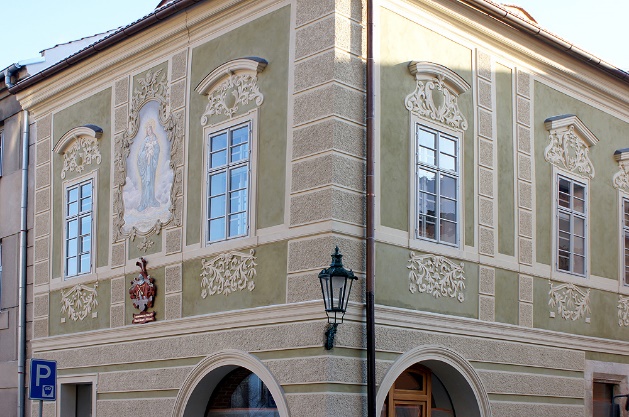 